Activity 2: Photosynthesis in seagrass In this activity you need to: Add the missing parts to the word equation for photosynthesis.Add the name and the chemical formula into the boxes.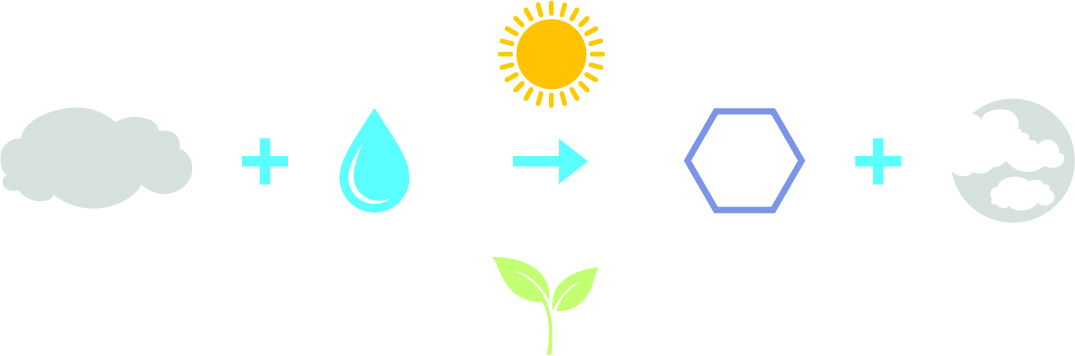 